Klassen 1a, 1b und 1cLernplan für die Woche vom 27. April bis 01. Mai 2020Ein Vorschlag: Bohnen pflanzen:Lege einige getrocknete Bohnen über Nacht in ein Glas Wasser. Fülle ein großes Glas mit Erde und stecke deine Bohnen hinein, so dass du sie von außen sehen kannst. Halte die Erde feucht und beobachte in den nächsten Tagen, was passiert. Du kannst gerne Bilder dazu malen. Dieses Buch passt dazu: Kasimir pflanzt weiße Bohnen von Lars Klinting, ISBN-13: 978-3-7891-6773-7Interessierst du dich für Wanderfalken?https://www.lebensraum-burg.de/Wanderfalke/WebcamDatumArbeitFertigMontag27.04.20Deutsch: Wir machen einen kleinen Sprung im Lesebuch, lernen das Ü ü und lesen S.100 und 101, dazu AH S.114/115. Bei Aufgabe 5 schreibst du Wörter mit Ü ü und ordnest sie nach einer, zwei oder drei Silben. Denk daran: In jeder Silbe ist ein Klanglaut. Der Laut ü ist auch Klanglaute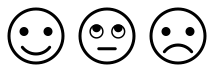 Montag27.04.20Mathe: AB Wir üben den Zehnerübergang mit plus.Der Merksatz heißt: Erst zur 10, dann weitergehnDienstag28.04.20Deutsch: Für heute hast du zwei Arbeitsblätter: Aus Uu wird Üü und Wörter mit ä, ö, ü : Ordne die Wörter richtig in die Spalten. Achte auf den Anfangsbuchstaben, groß oder klein?Dienstag28.04.20Mathe: AB Wir üben den Zehnerübergang mit minus.Der Merksatz heißt: Zur 10 zurück, dann noch ein StückMittwoch29.04.20Deutsch: Der neue Buchstabe heißt „scharfes s“ –ß. LB S.88 und 89 lesen, dazu AH S.106, schreibe im kleinen Mimi-Schreibheft die Seite mit dem ß S.26Mittwoch29.04.20Mathe: MB S.87/1 Aufgabenfamilien und Rechenhäuser. Schreib wie das Bespiel in dein Heft und finde alle Aufgaben und Familien. Die Aufgaben mit den Nüssen sind freiwilligDonnerstag30.04.20Deutsch: Leseblatt- „?? richtig oder falsch ??“, dazu AH S.107Donnerstag30.04.20Mathe: AH S.50/3 und AB zum AusmalenFreitag01.05.20Feiertag